CASE NOTES LOG/CHRONOLOGICAL LOG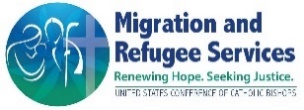 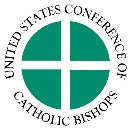 This form is used to document the case’s activities and services.Principal Applicant’s NamePrincipal Applicant’s NamePrincipal Applicant’s NameCase SizeParole/Eligibility DateDate of Arrival at Final DestinationCase NumberCase NumberDateProgram/Funder(R&P, MG, APA, RSS, etc.)Mode of Contact(use mode abbreviations found below)Who provided language interpretation?(use interpretation# found below)Activity / Progress / Service NOTESWhat service was provided? To whom was it provided? How was it provided? What was the response or consequences of its provision? What follow up actions should be taken?Staff member